Publicado en  el 08/07/2015 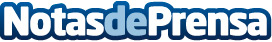 Bankia crea una herramienta para que las pymes evalúen de forma gratuita e inmediata su competitividad digitalBankia ha creado una herramienta innovadora, denominada Bankia Índicex, con la que autónomos, pymes y empresas pueden medir su competitividad digital de forma gratuita e inmediata a partir de la evaluación de su comportamiento en Internet.Datos de contacto:BankiaNota de prensa publicada en: https://www.notasdeprensa.es/bankia-crea-una-herramienta-para-que-las-pymes_1 Categorias: Finanzas Emprendedores http://www.notasdeprensa.es